VOLBY VE ŠTĚPÁNKOVICÍCH 2021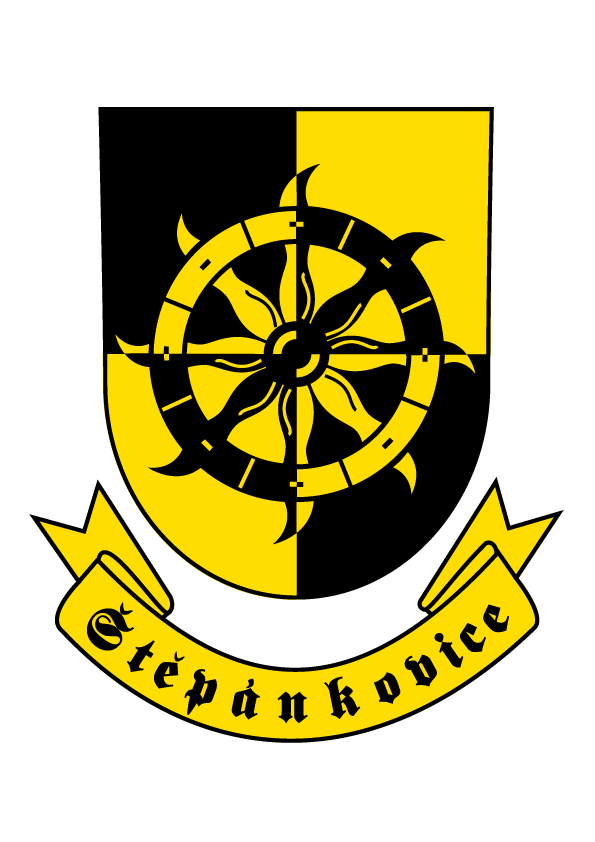 VOLEBNÍ OKRSEK Č.1POČET OSOB ZAPSANÝCH DO SEZNAMU VOLIČŮ		1258POČET VYDANÝCH ÚŘEDNÍCH OBÁLEK			  822POČET PLATNÝCH HLASŮ					  821VÝSLEDKY :STRANA ZELENÝCH 							   9 HLASŮŠVÝCARSKÁ DEMOKRACIE						  6 HLASŮVOLNÝ BLOK								  13 HLASŮSPD									107 HLASŮČSSD									44 HLASŮANS									 1 HLASTRIKOLÓRA 								 13 HLASŮALIANCE PRO BUDOUCNOST					 1 HLASPŘÍSAHA								29 HLASŮSPOLU								           168 HLASŮURZA.CZ								  1 HLASPIRÁTI STAN							         	73 HLASŮKSČM									10 HLASŮANO									338 HLASŮOTEVŘEME ČESKO							    6 HLASŮMORAVANÉ								   2 HLASYVOLEBNÍ OKRSEK Č.2POČET OSOB ZAPSANÝCH DO SEZNAMU VOLIČŮ		1268POČET VYDANÝCH ÚŘEDNÍCH OBÁLEK			  846POČET PLATNÝCH HLASŮ					  843VÝSLEDKY :STRANA ZELENÝCH 							   3 HLASYŠVÝCARSKÁ DEMOKRACIE						  3 HLASYVOLNÝ BLOK								  5 HLASŮSPD									90 HLASŮČSSD									50 HLASŮANS									 1 HLASTRIKOLÓRA 								 8 HLASŮALIANCE PRO BUDOUCNOST					 4 HLASYPŘÍSAHA								44 HLASŮSPOLU								           208 HLASŮSENIOŘI								  1 HLASURZA.CZ								  1 HLASKORUNA ČESKÁ							 5 HLASŮPIRÁTI STAN							         	74 HLASŮKSČM									14 HLASŮANO									321 HLASŮOTEVŘEME ČESKO							    2 HLASYMORAVANÉ								   9 HLASŮVOLEBNÍ ÚČAST CELKEM : 			66,03 %CELKOVÉ VÝSLEDKY :Strany překračující 5% hranici pro vstup do sněmovny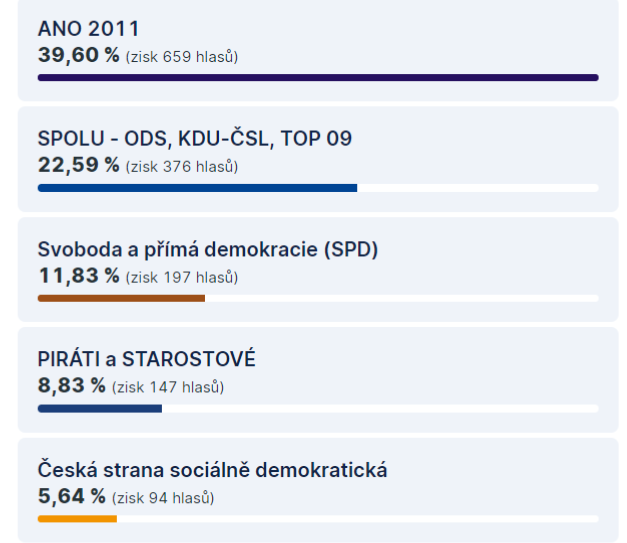 Zpracoval: Martin Peterek